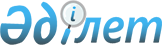 О внесении изменений в приказ Министра индустрии и инфраструктурного развития Республики Казахстан от 20 июня 2019 года № 417 "Об утверждении Правил предоставления жилищных сертификатов"Приказ Министра индустрии и инфраструктурного развития Республики Казахстан от 27 марта 2021 года № 138. Зарегистрирован в Министерстве юстиции Республики Казахстан 30 марта 2021 года № 22423
      ПРИКАЗЫВАЮ:
      1. Внести в приказ Министра индустрии и инфраструктурного развития Республики Казахстан от 20 июня 2019 года № 417 "Об утверждении Правил предоставления жилищных сертификатов" (зарегистрирован в Реестре государственной регистрации нормативных правовых актов за № 18883, опубликован 29 июня 2019 года в Эталонном контрольном банке нормативных правовых актов Республики Казахстан) следующие изменения:
      в Правилах предоставления жилищных сертификатов, утвержденных указанным приказом:
      часть вторую пункта 4 изложить в следующей редакции:
      "Сумма жилищного сертификата определяется в едином размере не более 1,5 млн. (одного миллиона пятисот тысяч) тенге для каждого получателя.".
      часть первую пункта 6 изложить в следующей редакции:
      "6. Жилищный сертификат как социальная помощь предоставляется в случае наличия у заявителя и постоянно совместно проживающих с ним членов его семьи (супруг (а), несовершеннолетних детей) среднего дохода от трудовой и (или) предпринимательской деятельности (без учета пенсионных отчислений, индивидуального подоходного налога и иных обязательных отчислений) за последние 6 (шесть) месяцев, не превышающего на каждого члена семьи (супруг(а), несовершеннолетних детей, в том числе детей, обучающихся по очной форме обучения в организациях основного среднего, общего среднего образования, образовательные программы технического и профессионального, послесреднего, высшего и послевузовского образования, после достижения ими совершеннолетия до времени окончания организаций образования (но не более чем до достижения двадцатитрехлетнего возраста) 3,1 - кратного показателя прожиточного минимума в месяц, установленного законодательством на текущий финансовый год.".
      2. Комитету по делам строительства и жилищно-коммунального хозяйства Министерства индустрии и инфраструктурного развития Республики Казахстан в установленном законодательством порядке обеспечить:
      1) государственную регистрацию настоящего приказа в Министерстве юстиции Республики Казахстан;
      2) размещение настоящего приказа на интернет-ресурсе Министерства индустрии и инфраструктурного развития Республики Казахстан.
      3. Контроль за исполнением настоящего приказа возложить на курирующего вице-министра индустрии и инфраструктурного развития Республики Казахстан.
      4. Настоящий приказ вводится в действие по истечении десяти календарных дней после дня его первого официального опубликования.
      "СОГЛАСОВАН"
      Министерство финансов
Республики Казахстан
      "СОГЛАСОВАН"
Министерство национальной экономики
Республики Казахстан
					© 2012. РГП на ПХВ «Институт законодательства и правовой информации Республики Казахстан» Министерства юстиции Республики Казахстан
				
      исполняющий обязанности
Министра индустрии
и инфраструктурного развития
Республики Казахстан 

К. Ускенбаев
